PAULDING COUNTY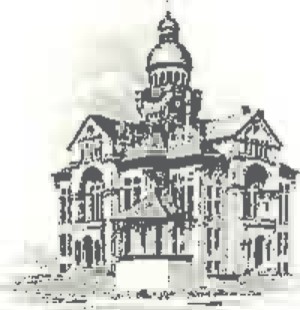 COMMISSIONERS                           451 McDonald Pike- Suite E ∙ Paulding, Ohio 45879MONDAYJune 5, 20238:30 a.m.Tim Yenser10:00 a.m.Dylan Worden & Darin Johnson Midstates Energy Solutions